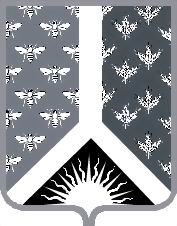 Кемеровская областьНовокузнецкий муниципальный районАдминистрация Новокузнецкого муниципального районаПостановление коллегииот 20.01.2021 № 05г. НовокузнецкОб итогах работы здравоохранения на территории Новокузнецкого муниципального района в 2020 году и планах на 2021 годЗаслушав информацию заместителя главного врача по организации медицинской помощи государственным автономным учреждением здравоохранения (далее по тексту – ГАУЗ) «Новокузнецкая городская клиническая больница №1» К.В. Быкова об итогах работы здравоохранения на территории Новокузнецкого муниципального района в 2020 году и планах на 2021 год, коллегия администрации Новокузнецкого муниципального района постановляет:  1. Информацию заместителя главного врача по организации медицинской помощи ГАУЗ «Новокузнецкая городская клиническая больница №1» К.В. Быкова принять к сведению. 2. Работу здравоохранения на территории Новокузнецкого муниципального района признать удовлетворительной.3. Продолжить работу по оказанию всех видов медицинской помощи (первичной медико-санитарной, специализированной, высокотехнологичной, паллиативной плановой, неотложной и экстренной) жителям Новокузнецкого муниципального района.4. Настоящее постановление вступает в силу со дня его подписания.5. Контроль за исполнением настоящего постановления возложить на заместителя главы Новокузнецкого муниципального района по социальным вопросам Т.Н. Колокольцову.Глава Новокузнецкого муниципального района              	                               А.В. Шарнин  